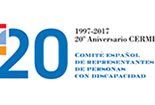 PROPUESTA DE ENMIENDA DEL CERMI A LA PROPOSICIÓN DE LEY DE MODIFICACIÓN DE LA LEY 15/2015, DE 2 DE JULIO, DE JURISDICCIÓN VOLUNTARIA EN RELACIÓN CON LA MODIFICACIÓN DEL ARTÍCULO 697 DEL CÓDIGO CIVIL PARA ELIMINAR RESTRICCIONES POR RAZÓN DE DISCAPACIDAD DEL TESTADORPROPUESTA DE ENMIENDASe propone modificar el texto de la Proposición de Ley de modificación de la Ley 15/2015, de 2 de julio, de jurisdicción voluntaria, que quedaría con la siguiente redacción:Se introduce un nuevo artículo “Dos”, quedando el actual “Único” como “Uno”, de modificación del artículo 697 del Código Civil, cuyo texto reformado quedaría así:“Artículo Dos. Modificación del artículo 697 del Código Civil.El texto del artículo 697 del Código Civil, queda redactado en los siguientes términos:<<Artículo 697.Al acto de otorgamiento deberán concurrir dos testigos idóneos:1º Cuando el testador declare que no sabe o no puede firmar el testamento. En tal caso, los testigos leerán el testamento en presencia del Notario y deberán declarar que coincide con la voluntad manifestada.2.º. Cuando el testador, aunque pueda firmarlo, sea ciego o declare que no sabe o no puede leer por sí el testamento.Si el testador que no supiese o no pudiese leer fuera enteramente sordo, los testigos leerán el testamento en presencia del Notario y deberán declarar que coincide con la voluntad manifestada.2º Cuando el testador o el Notario lo soliciten.3º Cuando el testador sea una persona con discapacidad que precise apoyos para acceder al contenido del testamento, el Notario ofrecerá la información y documentación mediante los canales o en los formatos apropiados a la discapacidad de que se trate, proporcionando o admitiendo los medios técnicos, materiales y humanos necesarios a dicho fin.">>JustificaciónSe aprovecha la Proposición de Ley de modificación de la Ley 15/2015, de 2 de julio, de jurisdicción voluntaria, que reforma el Código Civil en materia de consentimiento matrimonial de personas con discapacidad, para modificar otro precepto del Código Civil que mantiene una restricción injustificada para personas con discapacidad en relación con el otorgamiento de testamento abierto.La modificación del artículo 697 del Código Civil, en efecto, resulta precisa para eliminar restricciones y evitar cargas añadidas a determinadas personas con discapacidad cuando otorgan testamento.Desde hace años, vienen produciéndose diversas denuncias y protestas de personas con discapacidad que consideran inapropiada la regulación vigente en materia testamentaria en el caso de testadores con determinadas discapacidades (visual y auditiva) a los que se obliga por la legislación civil (artículo 697 del Código Civil) a ser asistidos por dos testigos idóneos cuando desean otorgar testamento abierto.El texto vigente del artículo citado del Código Civil adolece de una visión paternalista hacia las personas con discapacidad, imponiéndole un trato desigual y mayores cargas que al resto de testadores sin discapacidad, comprometiendo además su derecho al sigilo respecto de su voluntad testamentaria, por cuanto la exigencia de testigos en el acto de otorgamiento les hace a estos conocedores de la misma.  La redacción del artículo señalado debe modificarse para suprimir cualquier restricción o carga desproporcionada hacia las personas con discapacidad en la realización de un negocio jurídico tan esencial como el testamento, por lo que plantea la reforma del precepto.La propuesta de nueva redacción, acorde con los derechos de las personas con discapacidad, pasaría no por hacer obligatoria la presencia de dos testigos en los supuestos de testadores con esas discapacidades, que constituye un trato más gravoso, sino por que el Notario ofrezca la información y documentación testamentaria mediante los canales o en los formatos apropiados a la discapacidad de que se trate, proporcionando o admitiendo los medios técnicos, materiales y humanos necesarios a dicho fin.Febrero, 2017.CERMIwww.cermi.es